Lección 11: Día de juegos de divisiónJuguemos juegos de división.Calentamiento: Conversación numérica: Dividamos 48Encuentra mentalmente el valor de cada expresión.11.1: Juguemos “Carrera hasta 1”Instrucciones de “Carrera hasta 1”En tu primer turno:Lanza un dado numérico. El número que saques es tu divisor. (Si sacas un 5, lanza de nuevo).Escoge un número de la primera fila de tu tabla. Divídelo entre tu divisor.Escribe una expresión de división y anota el cociente en la tabla. Aquí se acaba el turno.En todos tus demás turnos:Lanza un dado numérico. El número que saques es tu divisor. (Si sacas un 5, lanza de nuevo).Escoge un cociente de alguno de tus turnos anteriores o un nuevo número de la primera fila de tu tabla. Divídelo entre tu divisor.Escribe una expresión de división y anota el cociente en la tabla.Gana el primer jugador que obtenga un cociente de 1.Ejemplo de una partidaJada sacó 3 en su primer turno. Después, sacó 2 varias veces.Partida 1Partida 211.2: Juguemos “Compara: División”Instrucciones de “Compara” con 2 jugadores.Repartan la baraja entre los jugadores.Cada jugador voltea una tarjeta.Comparen los valores. El jugador que tenga el mayor valor se queda con ambas tarjetas.Jueguen hasta que se les acaben las tarjetas. Gana el jugador que tenga más tarjetas al final del juego.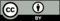 © CC BY 2021 Illustrative Mathematics®número para empezar12161824expresión de divisióncociente4812expresión de divisióncociente6expresión de divisióncocientenúmero para empezar12161824expresión de divisióncocienteexpresión de divisióncocienteexpresión de divisióncocienteexpresión de divisióncocienteexpresión de divisióncocienteexpresión de divisióncocienteexpresión de divisióncocienteexpresión de divisióncocienteexpresión de divisióncocientenúmero para empezarexpresión de divisióncocienteexpresión de divisióncocienteexpresión de divisióncocienteexpresión de divisióncocienteexpresión de divisióncocienteexpresión de divisióncocienteexpresión de divisióncocienteexpresión de divisióncocienteexpresión de divisióncociente